附件1第二十一届高交会展区分布图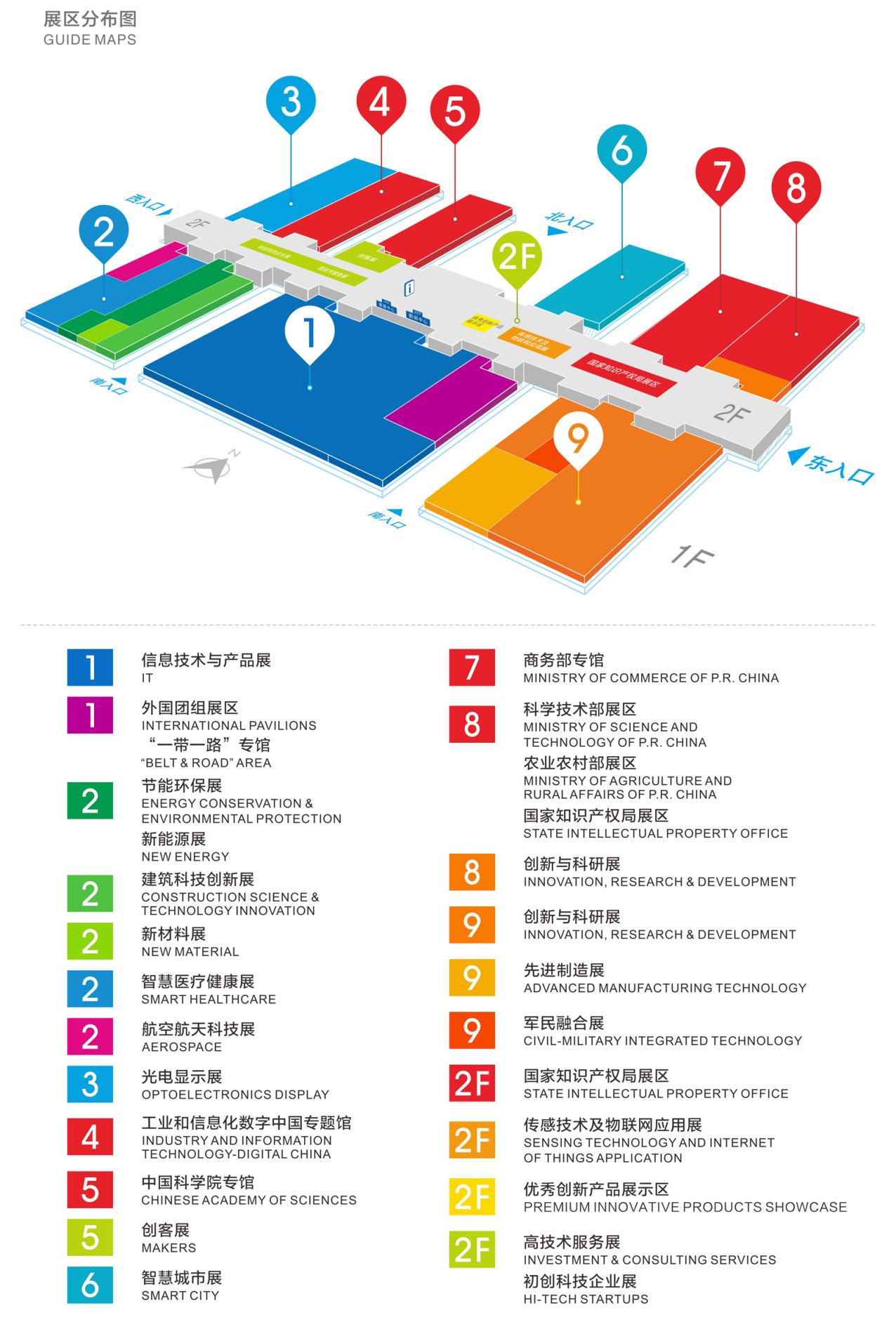 附件211月14日论坛及活动安排附件3参观第二十一届中国国际高新技术成果交易会报名回执单位名称：请于11月11日（星期一）中午12：00前将回执以电子邮件方式发至nansha@nsec.org.cn，或扫码报名。联系人：周先生，联系电话：020-39006850，13160810568。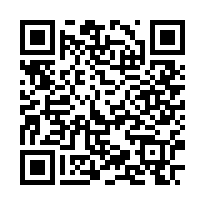 （可扫码报名）附件4交通指引乘车地点：广州市南沙区企业和企业家联合会（广州市南沙区番中公路25号半山广场A2一楼117-119号[区政府北侧]）1.公交线路：乘公交车南沙34路、番143路到蕉门村下车，步行100米左右至半山广场；或乘坐地铁4号线到蕉门地铁站下车，步行500米左右至半山广场。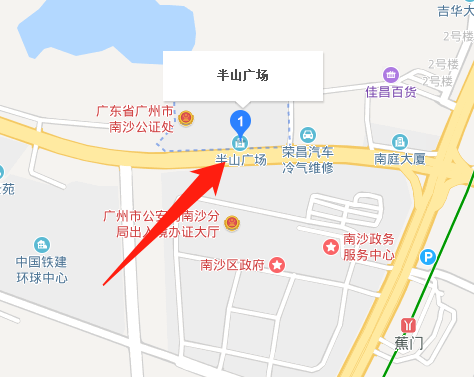 2.自驾路线：自行驾车至半山广场（导航直接搜索“南沙区企业和企业家联合会”）。时间活动名称地点主办方19:00-10:00第八届中国电子信息博览会新闻发布会深圳会展中心5楼梅花厅北京工信部和深圳市政府29:00-12:005G+智慧城市智慧杆国际（深圳）高峰论坛深圳会展中心5楼茶花厅深圳市智慧杆产业促进会39:00-12:00应急信息化系统与平台分论坛深圳大中华国际交易广场-安全研究院10楼多媒体会议室深圳市安全管理委员会办公室39:00-12:00应急信息化系统与平台分论坛深圳大中华国际交易广场-安全研究院10楼多媒体会议室深圳市应急管理局49:00-12:00人才驾到年度论坛深圳人才园一楼多功能厅深圳市人力资源和社会保障局59:00-12:30“岭南科技论坛·双周创新论坛”——“科技成果转化创新发展论坛暨项目路演会”深圳会展中心6楼郁金香厅广东省科技合作研究促进中心59:00-12:30“岭南科技论坛·双周创新论坛”——“科技成果转化创新发展论坛暨项目路演会”深圳会展中心6楼郁金香厅华南技术转移中心69:30-10:00电博会新闻发布会（待定）深圳会展中心5楼梅花厅中国电子器材有限公司69:30-10:00电博会新闻发布会（待定）深圳会展中心5楼梅花厅市工信局69:30-10:00电博会新闻发布会（待定）深圳会展中心5楼梅花厅深圳市平板显示行业协会79:30-10:30中国产品迈入欧盟市场的第一步: 欧洲保护中国知识产权的机制深圳会展中心1号馆国际信息发布厅保加利亚貝納托夫知识产权专利局知识产权专利局（Dr. Emil Benatov & Partners）79:30-10:30中国产品迈入欧盟市场的第一步: 欧洲保护中国知识产权的机制深圳会展中心1号馆国际信息发布厅保加利亚貝納托夫知识产权专利局知识产权专利局（Dr. Emil Benatov & Partners）89:30-12:00中国高新技术论坛——“改变世界的新兴科技”主题论坛（一）深圳会展中心5楼簕杜鹃厅高交会组委会99:30-12:30深圳市 “十三五”工程建设科技重点项目发布会暨高质量发展论坛深圳会展中心5楼菊花厅深圳市住房和建设局109:30-12:002019亚太智慧城市发展论坛深圳会展中心6楼茉莉厅国家信息中心、IDG Asia1109:30-12:00“一带一路”创新合作论坛深圳会展中心6楼水仙厅国际部129:30-12:00中国无人系统发展与未来高峰论坛深圳会展中心5楼牡丹厅中国机电产品进出口商会129:30-12:00中国无人系统发展与未来高峰论坛深圳会展中心5楼牡丹厅中国机电设备招标中心129:30-12:00中国无人系统发展与未来高峰论坛深圳会展中心5楼牡丹厅深圳市无人机行业协会129:30-12:00中国无人系统发展与未来高峰论坛深圳会展中心5楼牡丹厅中国安防机器人产业联盟129:30-12:00中国无人系统发展与未来高峰论坛深圳会展中心5楼牡丹厅深圳市安全防范行业协会139:30-12:00盐田区科技营商环境推介会深圳会展中心1楼１A会议区(1A55)盐田区科技创新局149:30-12:002019 STEM教育产业高峰论坛深圳会展中心5楼玫瑰厅3至顶网159:30-12:00光明区政策发布与重大项目签约深圳会展中心5楼玫瑰厅2光明区人民政府1610:00会见葡萄牙波尔图市长一行福田香格里拉市外办1610:00会见葡萄牙波尔图市长一行福田香格里拉市外办1710:00-12:00CIDC2019第十五届中国国际显示大会主旨论坛深圳会展中心5楼梅花厅深圳市平板显示行业协会189:30-12:00兵团-深圳产业合作及招商推介会深圳艺嘉国际酒店新疆生产建设兵团科技局189:30-12:00兵团-深圳产业合作及招商推介会（深圳罗湖区文锦北路1010号文锦广场A座）新疆生产建设兵团科技局1911:00会见宴请爱尔兰商业、企业和创新部代表团一行五洲宾馆（待定）市外办2011:00-13:001、美国第四大城市休斯顿介绍深圳会展中心1号馆国际信息发布厅休斯顿市长办公室国际贸易委员会休斯顿深圳姐妹城市协会2011:00-13:002、创新教育如何开始？——机器人学科基础操作深圳会展中心1号馆国际信息发布厅休斯顿市长办公室国际贸易委员会休斯顿深圳姐妹城市协会2112:00会见宴请德国慕尼黑市副市长克雷门斯•伯姆戈腾纳一行；签署两市经贸交流合作备忘录五洲宾馆市外办2112:00会见宴请德国慕尼黑市副市长克雷门斯•伯姆戈腾纳一行；签署两市经贸交流合作备忘录五洲宾馆市外办2213:00-18:00机器人行业专场招聘会中国科学院深圳先进技术研究院深圳市人力资源和社会保障局2213:00-18:00机器人行业专场招聘会（机器人分会场）中国科学院深圳先进技术研究院2213:00-18:00机器人行业专场招聘会深圳市机器人协会2313:30-16:30智能制造人才发展论坛中国科学院深圳先进技术研究院深圳市人力资源和社会保障局2313:30-16:30智能制造人才发展论坛（机器人分会场）中国科学院深圳先进技术研究院2313:30-16:30智能制造人才发展论坛深圳市机器人协会2413:30-17:00中国无人系统安全性和可靠性技术论坛深圳会展中心5楼牡丹厅中国机电产品进出口商会 工业和信息化部电子第五研究所2413:30-17:00中国无人系统安全性和可靠性技术论坛深圳会展中心5楼牡丹厅中国机电设备招标中心2413:30-17:00中国无人系统安全性和可靠性技术论坛深圳会展中心5楼牡丹厅深圳市无人机行业协会2513:30-17:30中国高新技术论坛——“改变世界的新兴科技”主题论坛（二）深圳会展中心5楼簕杜鹃厅高交会组委会2613:30-14:00北欧签约仪式1深圳会展中心1号馆国际信息发布厅北欧创新汇2714:00-16:30LMN 2019中国激光显示技术高峰论坛深圳会展中心1号馆1A会议区广东省激光行业协会2714:00-16:30LMN 2019中国激光显示技术高峰论坛深圳会展中心1号馆1A会议区深圳市科学技术协会2814:00-17:00未来科技峰会——智能+时代新机遇深圳会展中心6楼水仙厅高交会组委会2914:00-17:00未来科技峰会——人工智能与智能制造深圳会展中心5楼玫瑰厅3高交会组委会3014:00-17:00第二届LMN 2019中国激光显示技术高峰论坛深圳会展中心１A会议区(1A55)广东省激光行业协会3014:00-17:00第二届LMN 2019中国激光显示技术高峰论坛深圳会展中心１A会议区(1A55)广东省激光行业协会3114:00-17:00CIDC2019第十五届中国国际显示大会圆桌峰会深圳会展中心5楼梅花厅深圳市平板显示行业协会3114:00-17:00CIDC2019第十五届中国国际显示大会圆桌峰会深圳会展中心5楼梅花厅深圳市亚威会展有限公司3214:00-17:002019亚太智慧城市发展论坛深圳会展中心6楼茉莉厅国家信息中心、IDG Asia3214:00-17:00主题论坛：人工智能+智慧城市深圳会展中心6楼茉莉厅国家信息中心、IDG Asia3314:00-17:00第二十一届高交会高新技术项目融资培训会深圳会展中心5楼菊花厅高交会组委会办公室3414:00-17:00深圳市天使母基金国际及国内项目培训会深圳会展中心深圳会展中心3514:10-17:30应急安全技术装备分论坛深圳大中华国际交易广场-安全研究院10楼多媒体会议室深圳市安全管理委员会办公室3514:10-17:30应急安全技术装备分论坛深圳大中华国际交易广场-安全研究院10楼多媒体会议室深圳市应急管理局3614:30-16:00俄罗斯（待定）深圳会展中心1号馆国际信息发布厅俄罗斯科教部3715:00-15:30绿色建筑产品与技术路演一：健康人居篇深圳会展中心2号馆绿色之家展位（2B62）现场深圳市绿色建筑协会3815:00-16:00颁奖典礼深圳大中华国际交易广场深圳市安全管理委员会办公室3815:00-16:00颁奖典礼深圳大中华国际交易广场深圳市应急管理局3916:00-17:00展商签约仪式深圳大中华国际交易广场深圳市安全管理委员会办公室3916:00-17:00展商签约仪式深圳大中华国际交易广场深圳市应急管理局4016:30-17:00新加坡签约仪式深圳会展中心1号馆国际信息发布厅RBIAS Pte Ltd (Singapore)4117:00-20:00CIDC2019第十五届中国国际显示大会主题晚宴深圳会展中心5楼梅花厅深圳市平板显示行业协会4117:00-20:00CIDC2019第十五届中国国际显示大会主题晚宴深圳会展中心5楼梅花厅深圳市亚威会展有限公司4218:30-20:00第二十一届高交会招待会深圳会展中心5楼中厅高交会组委会办公室439:00-16:002019Casual Connect全球游戏开发者大会招商蛇口艺术中心深圳市创梦天地科技有限公司449:00-17:002019第十五届中国音视频产业大会博林天瑞喜来登酒店A厅中国视像协会/深圳市亚威会展有限公司459:00-17:00“2019中国产业园区国际高层峰会”暨粤港澳大湾区产业发展论坛深圳市南山科兴科学园B4栋国际会议中心3楼深圳市产业园区发展促进会4609:00-17:00第二十一届中国国际高新技术成果交易会深圳会展中心6楼桂花厅全国农业科技成果转移服务中心4609:00-17:00农产品质量安全与标准发展论坛深圳会展中心6楼桂花厅中国农业科学院农业质量标准与检测技术研究所479:00-17:00第二十一届高交会项目配对洽谈活动深圳会展中心9展馆（9A11）高交会组委会办公室489:00-17:00粤港澳大湾区知识产权国际化人才供需对接会深圳会展中心8号馆（8A02-01）广东省市场监督管理局489:00-17:00粤港澳大湾区知识产权国际化人才供需对接会深圳会展中心8号馆（8A02-01）深圳市人民政府499:00-17:30第21届高交会首届中国卫星物联网产业发展论坛光明区中集卫星物联网产业园光明区人民政府深圳市科学技术协会5010:00-16:00粤港澳大湾区高端人才招聘会罗湖区粤港澳大湾区人才创新园七楼深圳市人力资源和社会保障局519:00-17:30人才才智展深圳人才园一楼人才街深圳市人力资源和社会保障局529:00-17:30人力资源行业新业态展深圳人才园一楼多功能厅深圳市人力资源和社会保障局5310:30-17:00新产品新技术发布活动深圳会展中心2号馆（2A16）高交会组委会5410:30-17:00专业沙龙活动深圳会展中心展馆1号馆（1A37、1A42）、4号馆（4A15、4B08）高交会组委会559:00-18:00大变局、新机遇：创业投资高峰论坛深圳圣廷苑酒店三楼锦绣厅深圳市创业投资同业公会559:00-18:00大变局、新机遇：创业投资高峰论坛深圳圣廷苑酒店三楼锦绣厅深圳市创业投资同业公会姓名职务手机号码身份证号码邮箱备注